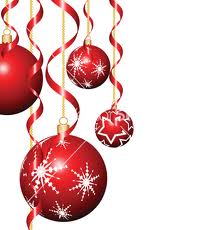 Christmas MenuRoasted Plum Tomato Soup, Chive Crème FraicheSalmon & Crab Parfait, Pickled Cucumber with Chervil Butter Sauce~~~Butter Roasted Turkey with Traditional Trimmings & Roast GravyCurried Cod with Spiced Lentils & Peas, Burnt Butter Sauce & CrayfishAccompanied by buttered carrots, sprouts & roast potatoes~~~Steamed Christmas Pudding, Cognac AnglaiseLemon & Ginger Cheesecake with Lemongrass & Butterscotch Sauce served with Vanilla Ice-Cream~~~Coffee and Mince Pies~~~With Crackers, Hats & NoveltiesLunch & Dinner £18.50pp (Monday – Thursday)Party Nights £27.50pp (Minimum numbers apply) Reception at 7.00pmDining at 7.30pm, Disco & Dancing until Midnight(Friday and Saturday)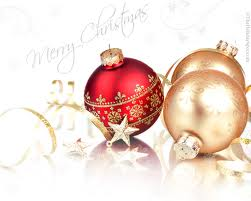                 Booking InformationTerms & ConditionsProvisional bookings can be made by telephone. A non-refundable deposit of£10.00 per person is required to guarantee each booking. The deposit is required within 14 days of making the booking otherwise The Hotel may release your provisional booking, without prior notification to another party.Please note that the outstanding balance must be paid by the 1st December 2016.Bookings made after this will only be accepted with full payment.All monies are strictly NON-REFUNDABLE and NON-TRANSFERABLE. No refunds will be given for un-used deposits. Should your numbers reduce, the monies lost cannot be used Against wine, drinks or the final balance etc. Party organisers are advised to inform all members of their party of this policy.Multiple cheques are not acceptable. One organiser's cheque, per party. All cheques must be accompanied by the relevant cheque guarantee card number and made payable to the Baltimore Hotel. Credit Card payment is also acceptable.Prices shown are per person and include VAT.Seating: whilst every consideration will be made to accommodate your seating preferences, these unfortunately cannot be guaranteed.The Hotel reserves the right to offer alternative arrangements or return monies paid in the event of a function cancellation.Menu Correct at time of Print, maybe subject to change The Hotel reserves the right to refuse admission to any guest. Accommodation is subject to availability at the time of booking. Please read carefully the Terms & Conditions of Booking. 